Мы ведем совместную работу  с библиотекой Сретенского КДК. В честь 145-го юбилея Михаила Пришвина библиотекарем с детьми была проведена познавательно-игровая программа.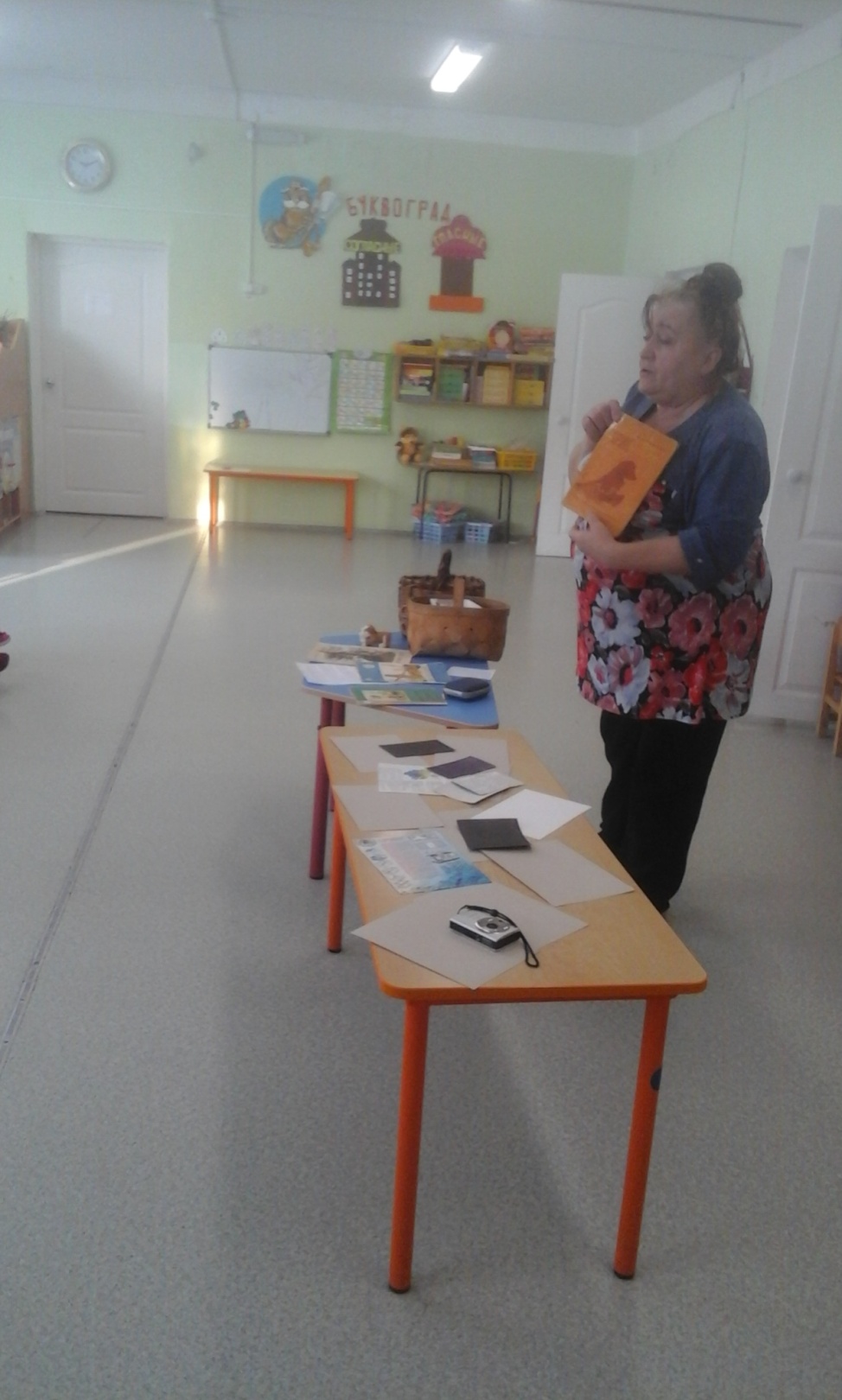 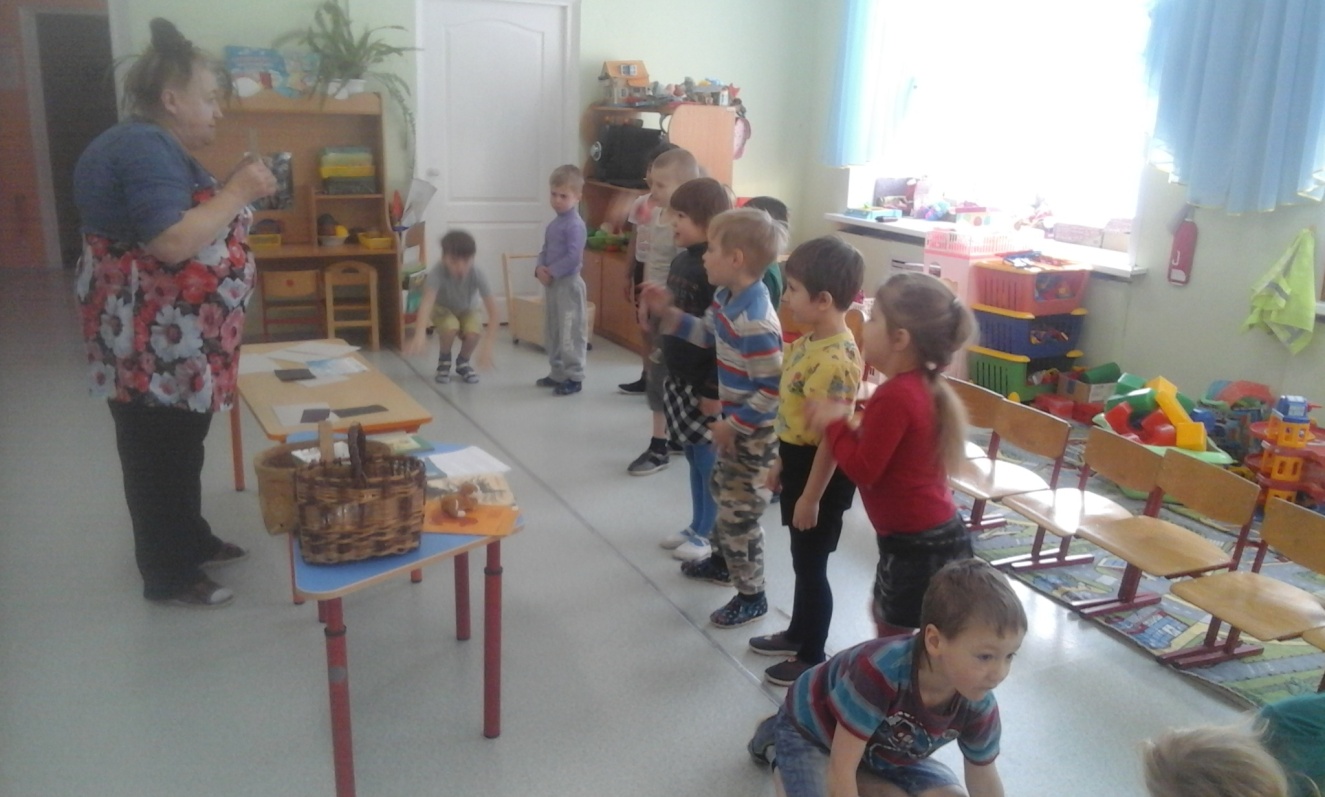 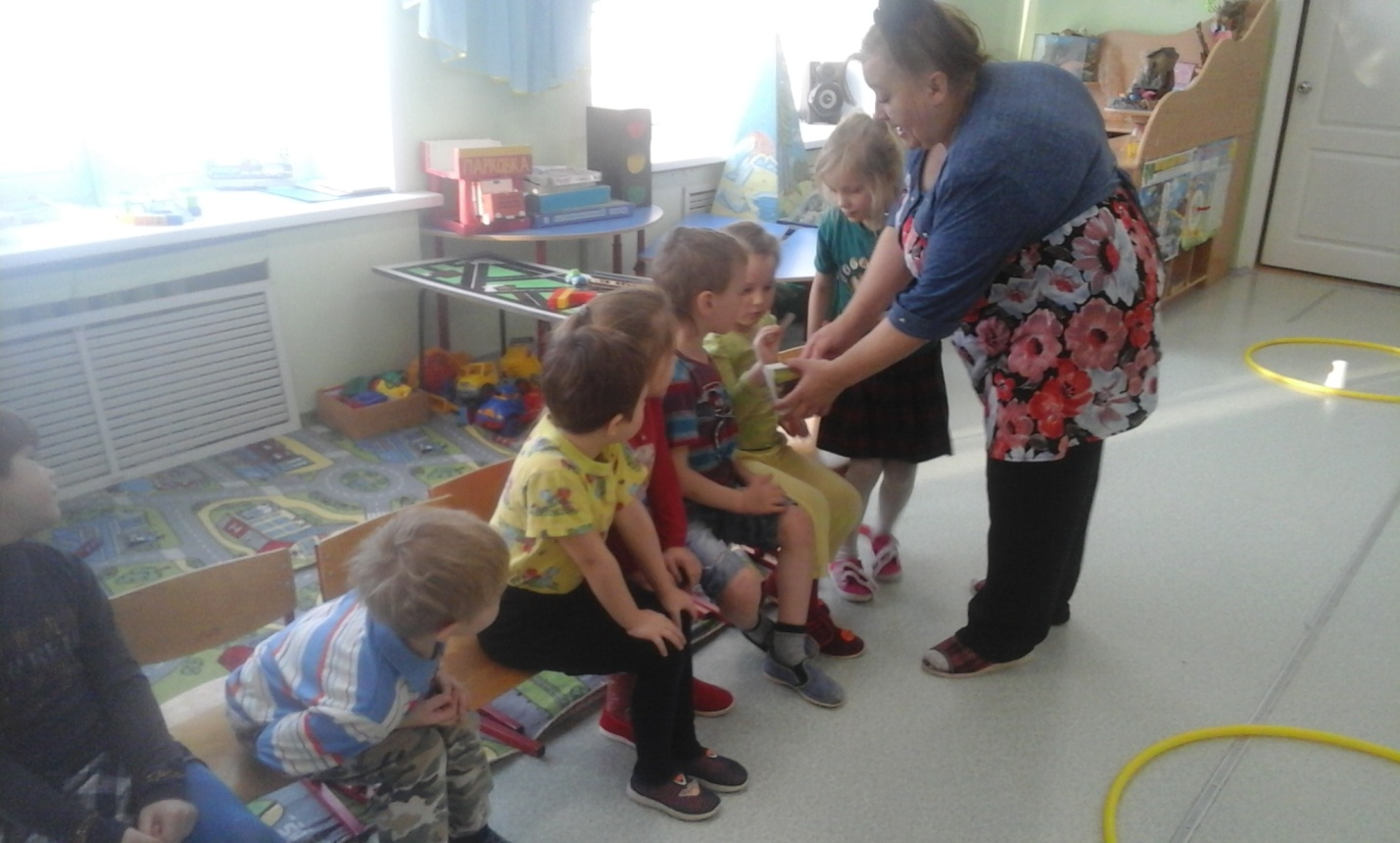 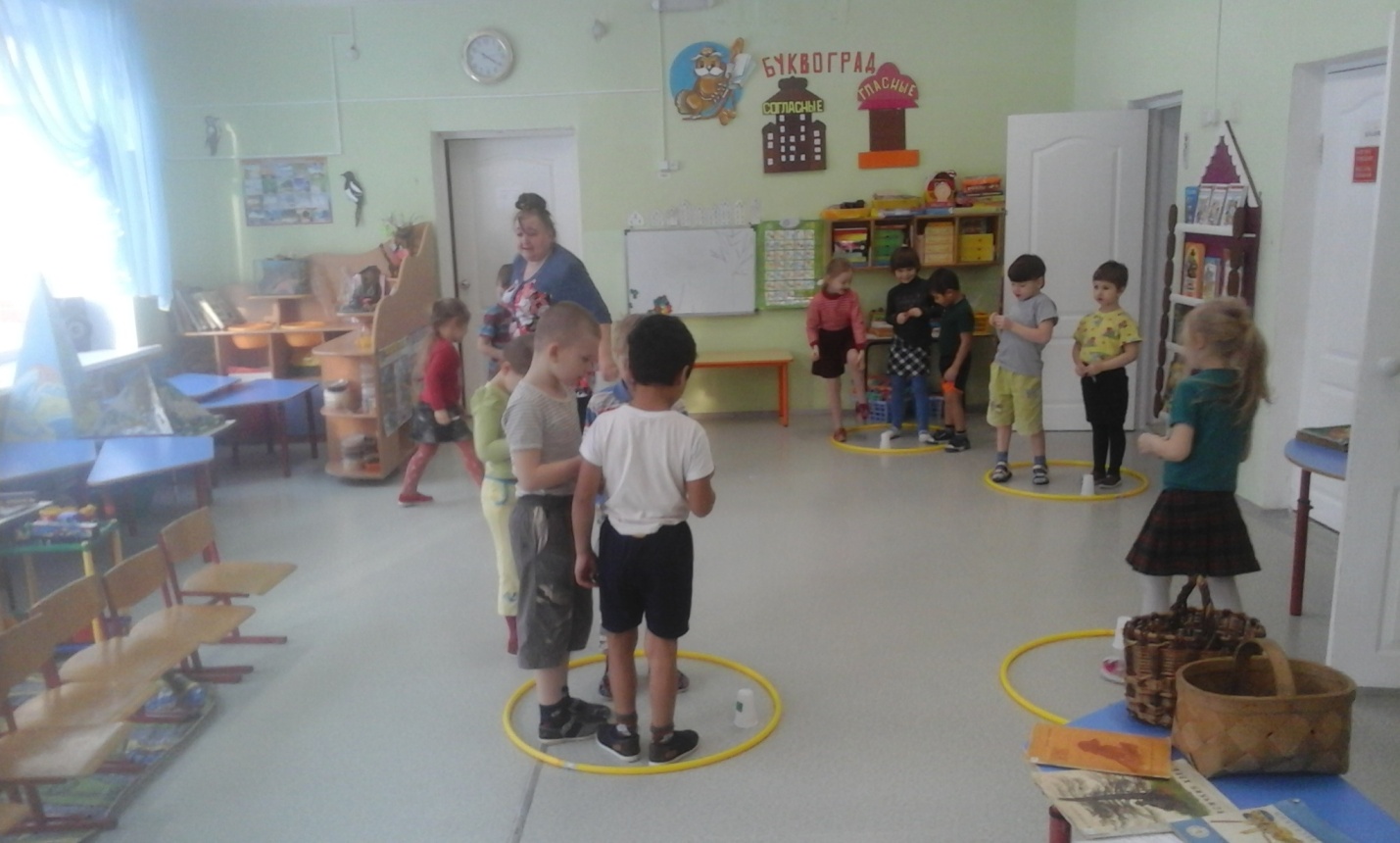 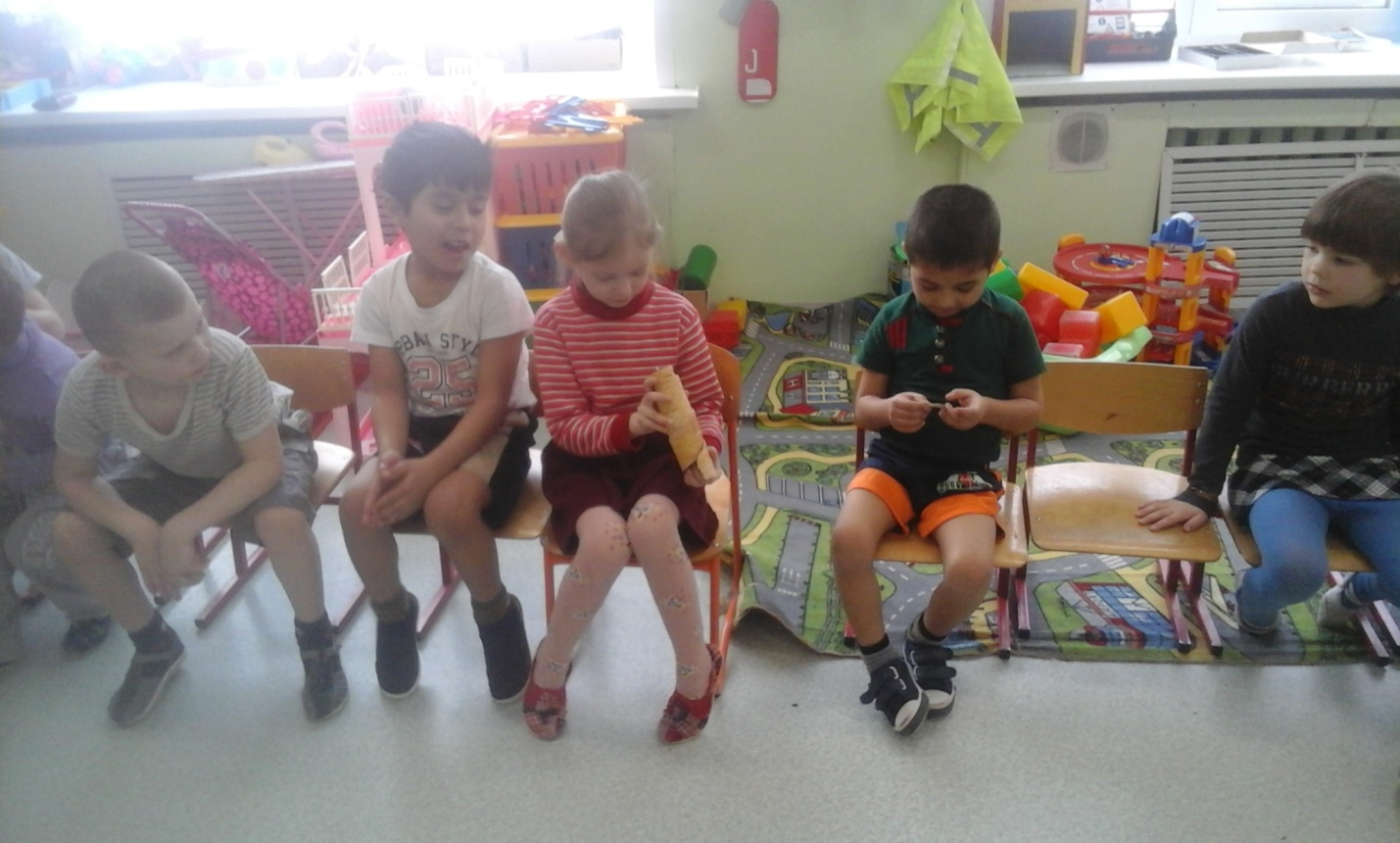 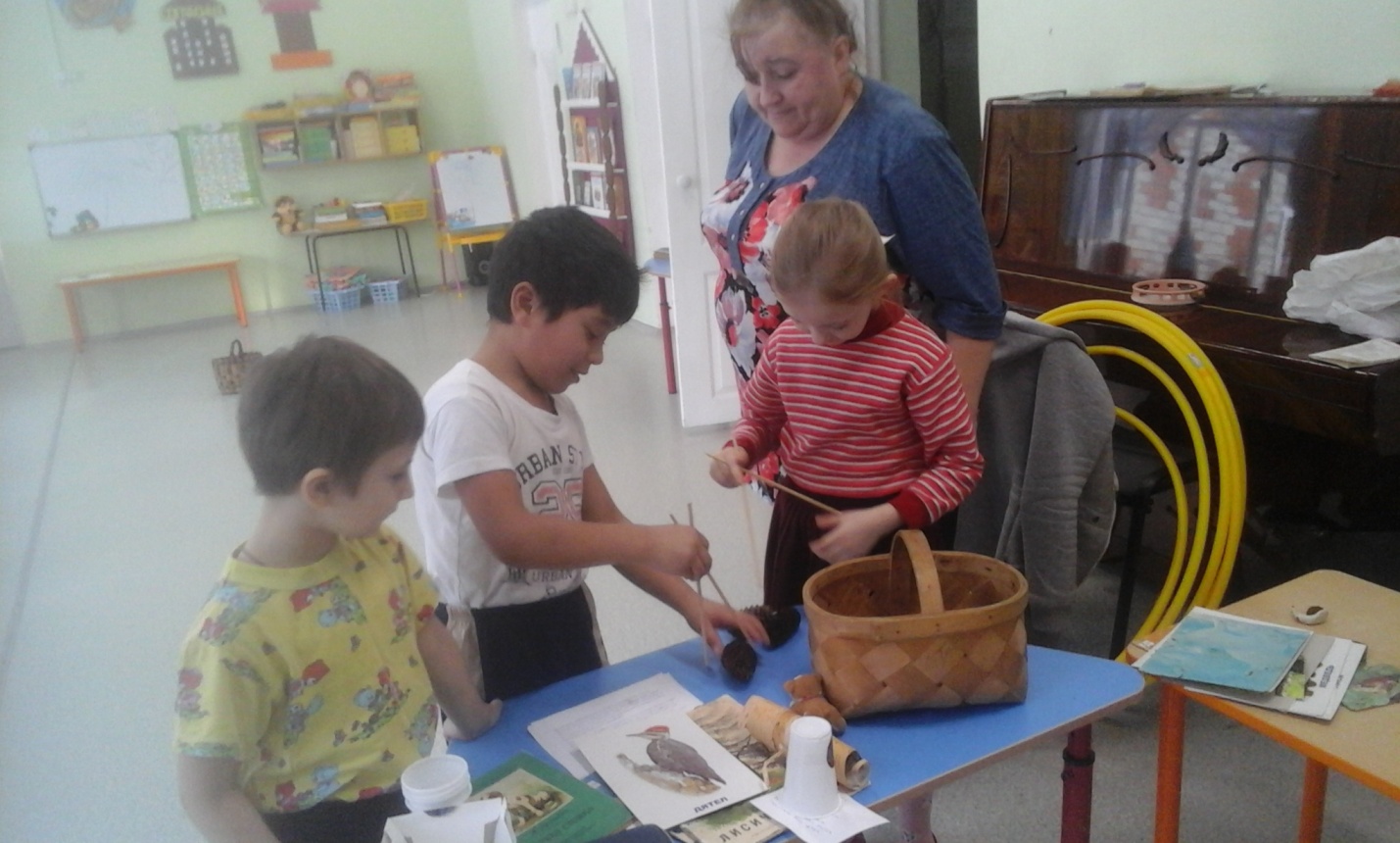 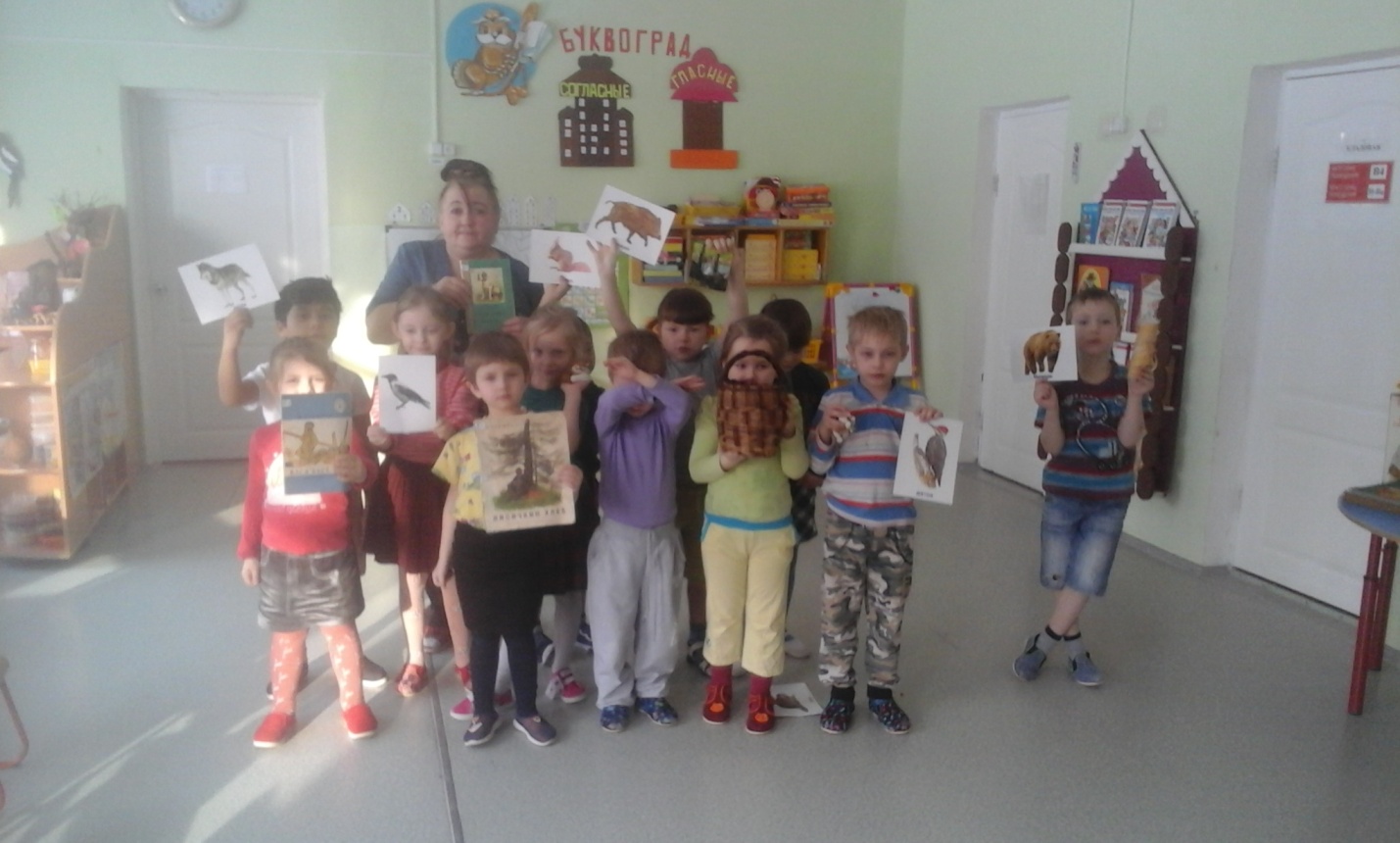 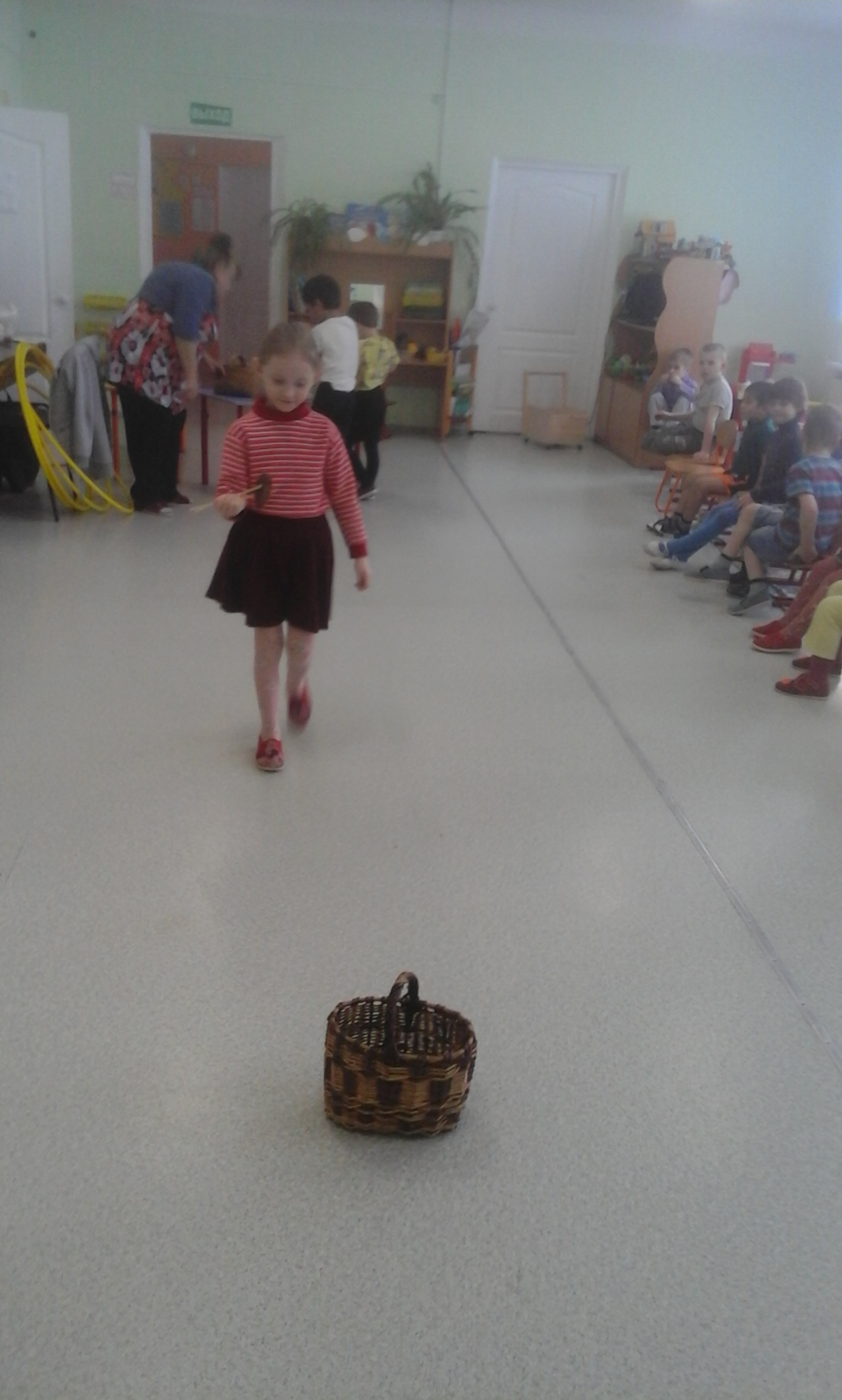 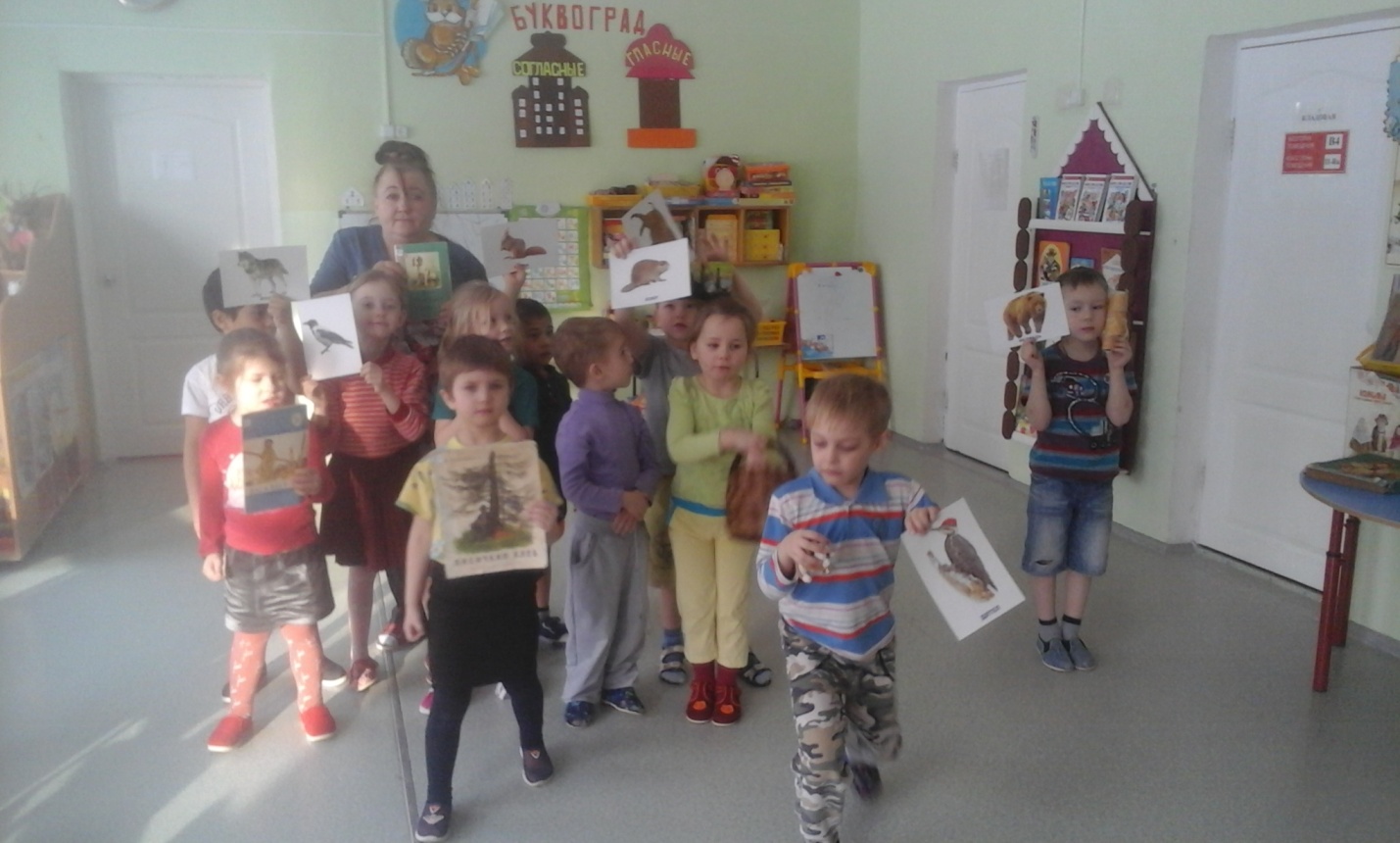 